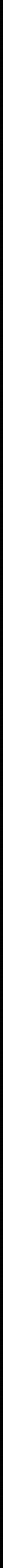 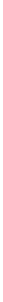 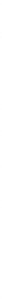 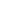 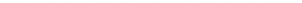 別記第１号様式（第３条関係）社会教育関係団体登録申請書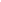 （宛先）中央区教育委員会団体ふ り が な設  立年月日年　　　月　　　日 年　　　月　　　日 団体名    称設  立年月日年　　　月　　　日 年　　　月　　　日 団体所在地〒　　 　−〒　　 　−〒　　 　−〒　　 　−〒　　 　−団体所在地〒　　 　−〒　　 　−〒　　 　−〒　　 　−〒　　 　−会　　　員　　　数会　　　員　　　数団体（住所）中央区　中央区　中央区　中央区　中央区　会　　　員　　　数会　　　員　　　数団体ふ り が な電話（　　　　　）電話（　　　　　）電話（　　　　　）男名　団体代表者氏名電話（　　　　　）電話（　　　　　）電話（　　　　　）男名　 連絡先が上記と異なる場合 連絡先が上記と異なる場合所在地〒　　　−　　　　〒　　　−　　　　〒　　　−　　　　〒　　　−　　　　女名　 連絡先が上記と異なる場合 連絡先が上記と異なる場合（住所）女名　 連絡先が上記と異なる場合 連絡先が上記と異なる場合ふりがな電話（　　　　　）電話（　　　　　）電話（　　　　　）計名 連絡先が上記と異なる場合 連絡先が上記と異なる場合氏  名電話（　　　　　）電話（　　　　　）電話（　　　　　）計名 活動分野・場所活動分野ア・美術（写真、書道等を含む。）イ・工芸（作品制作、服飾等を含む。）ウ・文芸（創作を含む。）、歴史等エ・語学、コミュニケーション等オ・音楽（邦楽を含む。）カ・踊り、ダンス、演劇、身体表現等ア・美術（写真、書道等を含む。）イ・工芸（作品制作、服飾等を含む。）ウ・文芸（創作を含む。）、歴史等エ・語学、コミュニケーション等オ・音楽（邦楽を含む。）カ・踊り、ダンス、演劇、身体表現等ア・美術（写真、書道等を含む。）イ・工芸（作品制作、服飾等を含む。）ウ・文芸（創作を含む。）、歴史等エ・語学、コミュニケーション等オ・音楽（邦楽を含む。）カ・踊り、ダンス、演劇、身体表現等キ・茶道、華道、着付け等ク・地域活動（PTA、ボランティア、子育て等）ケ・娯楽（囲碁、将棋、奇術等）コ・料理サ・その他（スポーツ等）キ・茶道、華道、着付け等ク・地域活動（PTA、ボランティア、子育て等）ケ・娯楽（囲碁、将棋、奇術等）コ・料理サ・その他（スポーツ等）キ・茶道、華道、着付け等ク・地域活動（PTA、ボランティア、子育て等）ケ・娯楽（囲碁、将棋、奇術等）コ・料理サ・その他（スポーツ等）キ・茶道、華道、着付け等ク・地域活動（PTA、ボランティア、子育て等）ケ・娯楽（囲碁、将棋、奇術等）コ・料理サ・その他（スポーツ等） 活動分野・場所活動場所築地社教 ・ 日本橋社教 ・ 月島社教 ・ アートはるみ ・ （　　　　　　　　　　　　　　　　　　）築地社教 ・ 日本橋社教 ・ 月島社教 ・ アートはるみ ・ （　　　　　　　　　　　　　　　　　　）築地社教 ・ 日本橋社教 ・ 月島社教 ・ アートはるみ ・ （　　　　　　　　　　　　　　　　　　）築地社教 ・ 日本橋社教 ・ 月島社教 ・ アートはるみ ・ （　　　　　　　　　　　　　　　　　　）築地社教 ・ 日本橋社教 ・ 月島社教 ・ アートはるみ ・ （　　　　　　　　　　　　　　　　　　）築地社教 ・ 日本橋社教 ・ 月島社教 ・ アートはるみ ・ （　　　　　　　　　　　　　　　　　　）築地社教 ・ 日本橋社教 ・ 月島社教 ・ アートはるみ ・ （　　　　　　　　　　　　　　　　　　）添  付  書  類添  付  書  類活動計画書　・　団体規約（会則）　・　構成員名簿　・　登録事項同意書アンケート　・　ID・パスワード申請書　・　（　　　　　　　　　　）活動計画書　・　団体規約（会則）　・　構成員名簿　・　登録事項同意書アンケート　・　ID・パスワード申請書　・　（　　　　　　　　　　）活動計画書　・　団体規約（会則）　・　構成員名簿　・　登録事項同意書アンケート　・　ID・パスワード申請書　・　（　　　　　　　　　　）活動計画書　・　団体規約（会則）　・　構成員名簿　・　登録事項同意書アンケート　・　ID・パスワード申請書　・　（　　　　　　　　　　）活動計画書　・　団体規約（会則）　・　構成員名簿　・　登録事項同意書アンケート　・　ID・パスワード申請書　・　（　　　　　　　　　　）活動計画書　・　団体規約（会則）　・　構成員名簿　・　登録事項同意書アンケート　・　ID・パスワード申請書　・　（　　　　　　　　　　）活動計画書　・　団体規約（会則）　・　構成員名簿　・　登録事項同意書アンケート　・　ID・パスワード申請書　・　（　　　　　　　　　　）登録証受取場所登録証受取場所築地社教　・　日本橋社教　・　月島社教　・　文化・生涯学習課築地社教　・　日本橋社教　・　月島社教　・　文化・生涯学習課築地社教　・　日本橋社教　・　月島社教　・　文化・生涯学習課築地社教　・　日本橋社教　・　月島社教　・　文化・生涯学習課築地社教　・　日本橋社教　・　月島社教　・　文化・生涯学習課築地社教　・　日本橋社教　・　月島社教　・　文化・生涯学習課築地社教　・　日本橋社教　・　月島社教　・　文化・生涯学習課備　　考備　　考備　　考備　　考□18歳未満及び高等学校等に通う18歳の構成員については、保護者の承諾を得ています。□18歳未満及び高等学校等に通う18歳の構成員については、保護者の承諾を得ています。□18歳未満及び高等学校等に通う18歳の構成員については、保護者の承諾を得ています。□18歳未満及び高等学校等に通う18歳の構成員については、保護者の承諾を得ています。□18歳未満及び高等学校等に通う18歳の構成員については、保護者の承諾を得ています。□18歳未満及び高等学校等に通う18歳の構成員については、保護者の承諾を得ています。□18歳未満及び高等学校等に通う18歳の構成員については、保護者の承諾を得ています。